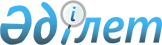 О внесении изменений в решение 22 сессии Бухар-Жырауского районного Маслихата от 22 декабря 2009 года N 5 "О районном бюджете на 2010 - 2012 годы"
					
			Утративший силу
			
			
		
					Решение 24 сессии Бухар-Жырауского районного маслихата Карагандинской области от 23 февраля 2010 года N 4. Зарегистрировано Управлением юстиции Бухар-Жырауского района Карагандинской области 03 марта 2010 года N 8-11-90. Утратило силу в связи с истечением срока действия - (письмо аппарата Бухар-Жырауского районного маслихата Карагандинской области от 06 апреля 2011 года № 1-10/83)      Сноска. Утратило силу в связи с истечением срока действия - (письмо аппарата Бухар-Жырауского районного маслихата Карагандинской области от 06.04.2011 № 1-10/83).

      В соответствии с Бюджетным кодексом Республики Казахстан от 4 декабря 2008 года, Законом Республики Казахстан "О местном государственном управлении и самоуправлении в Республике Казахстан" от 23 января 2001 года районный маслихат РЕШИЛ:



      1. Внести в решение 22 сессии Бухар-Жырауского районного маслихата от 22 декабря 2009 года N 5 "О районном бюджете на 2010-2012 годы" (зарегистрированное в Реестре государственной регистрации нормативных правовых актов за N 8-11-85, опубликовано в районной газете "Сарыарка" N 2 от 16 января 2010 года, N 3 от 23 января 2010 года, N 4 от 30 января 2010 года, N 5 от 6 февраля 2010 года) следующие изменения:

      приложения 1, 2, 3, 4, 6 к указанному решению изложить в новой редакции согласно приложениям 1, 2, 3, 4, 5 к настоящему решению.



      2. Настоящее решение вводится в действие с 1 января 2010 года.      Председатель сессии                        К. Айтбаева      Секретарь маслихата                        А. Джунуспеков

Приложение 1

к решению 24 сессии

Бухар-Жырауского

районного маслихата

от 23 февраля 2010 года N 4Приложение 1

к решению 22 сессии

Бухар-Жырауского

районного маслихата

от 22 декабря 2009 года N 5

Районный бюджет на 2010 год

Приложение 2

к решению 24 сессии

Бухар-Жырауского

районного маслихата

от 23 февраля 2010 года N 4Приложение 2

к решению 22 сессии

Бухар-Жырауского

районного маслихата

от 22 декабря 2009 года N 5

Районный бюджет на 2011 год

Приложение 3

к решению 24 сессии

Бухар-Жырауского

районного маслихата

от 23 февраля 2010 года N 4Приложение 3

к решению 22 сессии

Бухар-Жырауского

районного маслихата

от 22 декабря 2009 года N 5

Районный бюджет на 2012 год

Приложение 4

к решению 24 сессии

Бухар-Жырауского

районного маслихата

от 23 февраля 2010 года N 4Приложение 4

к решению 22 сессии

Бухар-Жырауского

районного маслихата

от 22 декабря 2009 года N 5

Целевые трансферты и бюджетные кредиты из республиканского и областного бюджета на 2010 год

Приложение 5

к решению 24 сессии

Бухар-Жырауского

районного маслихата

от 23 февраля 2010 года N 4Приложение 6

к решению 22 сессии

Бухар-Жырауского

районного маслихата

от 22 декабря 2009 года N 5

Расходы районного бюджета по сельским округам и поселкам на 2010 год
					© 2012. РГП на ПХВ «Институт законодательства и правовой информации Республики Казахстан» Министерства юстиции Республики Казахстан
				КатегорияКатегорияКатегорияКатегорияКатегорияКатегорияСумма тыс. тенгеКлассКлассКлассКлассКлассСумма тыс. тенгеПодклассПодклассПодклассПодклассСумма тыс. тенгеСпецификаСпецификаСпецификаСумма тыс. тенгеНаименованиеСумма тыс. тенге12345671. Поступления3642655Доходы36426551Налоговые поступления64096601Подоходный налог1569402Индивидуальный подоходный налог15694001Индивидуальный подоходный налог с доходов, облагаемых у источника выплаты14104002Индивидуальный подоходный налог с доходов, не облагаемых у источника выплаты1550003Индивидуальный подоходный налог с физических лиц, осуществляющих деятельность по разовым талонам40003Социальный налог2411691Социальный налог24116901Социальный налог24116904Hалоги на собственность1986521Hалоги на имущество15511001Налог на имущество юридических лиц и индивидуальных предпринимателей15326002Hалог на имущество физических лиц18503Земельный налог1243002Земельный налог с физических лиц на земли населенных пунктов300003Земельный налог на земли промышленности, транспорта, связи, обороны и иного несельскохозяйственного назначения580007Земельный налог с юридических лиц и индивидуальных предпринимателей, частных нотариусов и адвокатов на земли сельскохозяйственного назначения16508Земельный налог с юридических лиц, индивидуальных предпринимателей, частных нотариусов и адвокатов на земли населенных пунктов34654Hалог на транспортные средства2590001Hалог на транспортные средства с юридических лиц340002Hалог на транспортные средства с физических лиц225005Единый земельный налог521201Единый земельный налог521205Внутренние налоги на товары, работы и услуги402502Акцизы174096Бензин (за исключением авиационного) реализуемый юридическими и физическими лицами в розницу, а также используемый на собственные производственные нужды160097Дизельное топливо, реализуемое юридическими и физическими лицами в розницу, а также используемое на собственные производственные нужды1403Поступления за использование природных и других ресурсов3400015Плата за пользование земельными участками340004Сборы за ведение предпринимательской и профессиональной деятельности433001Сбор за государственную регистрацию индивидуальных предпринимателей35002Лицензионный сбор за право занятия отдельными видами деятельности150003Сбор за государственную регистрацию юридических лиц и учетную регистрацию филиалов и представительств, а также их перерегистрацию13005Сбор за государственную регистрацию залога движимого имущества и ипотеки судна или строящегося судна5014Сбор за государственную регистрацию транспортных средств, а также их перерегистрацию40018Сбор за государственную регистрацию прав на недвижимое имущество и сделок с ним19005Налог на игорный бизнес18002Фиксированный налог18008Обязательные платежи, взимаемые за совершение юридически значимых действий и (или) выдачу документов уполномоченными на то государственными органами или должностными лицами39551Государственная пошлина395502Государственная пошлина, взимаемая с подаваемых в суд исковых заявлений, заявлений особого искового производства, заявлений (жалоб) по делам особого производства, заявлений о вынесении судебного приказа, заявлений о выдаче дубликата исполнительного листа, заявлений о выдаче исполнительных листов на принудительное исполнение решений третейских (арбитражных) судов и иностранных судов, заявлений о повторной выдаче копий судебных актов, исполнительных листов и иных документов, за исключением государственной пошлины с подаваемых в суд исковых заявлений к государственным учреждениям200004Государственная пошлина, взимаемая за регистрацию актов гражданского состояния, а также за выдачу гражданам справок и повторных свидетельств о регистрации актов гражданского состояния и свидетельств в связи с изменением, дополнением и восстановлением записей актов гражданского состояния100005Государственная пошлина, взимаемая за оформление документов на право выезда за границу на постоянное место жительства и приглашение в Республику Казахстан лиц из других государств, а также за внесение изменений в эти документы507Государственная пошлина, взимаемая за оформление документов о приобретении гражданства Республики Казахстан, восстановлении гражданства Республики Казахстан и прекращении гражданства Республики Казахстан1008Государственная пошлина, взимаемая за регистрацию место жительства85710Государственная пошлина, взимаемая за регистрацию и перерегистрацию каждой единицы гражданского, служебного оружия физических и юридических лиц (за исключением холодного охотничьего, сигнального, огнестрельного бесствольного, механических распылителей, аэрозольных и других устройств, снаряженных слезоточивыми или раздражающими веществами, пневматического оружия с дульной энергией не более 7,5 Дж и калибра до 4,5 мм включительно)1512Государственная пошлина, за выдачу разрешений на хранение или хранение и ношение, транспортировку, ввоз на территорию Республики Казахстан и вывоз из Республики Казахстан оружия и патронов к нему1821Государственная пошлина, взимаемая за выдачу удостоверений тракториста-машиниста502Неналоговые поступления116001Доходы от государственной собственности9405Доходы от аренды имущества, находящегося в государственной собственности94004Доходы от аренды имущества, находящегося в коммунальной собственности94002Поступления от реализации товаров (работ, услуг) государственными учреждениями, финансируемыми из государственного бюджета2001Поступления от реализации товаров (работ, услуг) государственными учреждениями, финансируемыми из государственного бюджета20002Поступления от реализации услуг, предоставляемых государственными учреждениями, финансируемыми из местного бюджета20006Прочие неналоговые поступления201Прочие неналоговые поступления2009Другие неналоговые поступления в местный бюджет203Поступления от продажи основного капитала353703Продажа земли и нематериальных активов35371Продажа земли353701Поступления от продажи земельных участков35374Поступления трансфертов299699202Трансферты из вышестоящих органов государственного управления29969922Трансферты из областного бюджета299699201Целевые текущие трансферты28054402Целевые трансферты на развитие53967503Субвенции2176773Функциональная группаФункциональная группаФункциональная группаФункциональная группаФункциональная группаФункциональная группаСумма тыс. тенгеФункциональная подгруппаФункциональная подгруппаФункциональная подгруппаФункциональная подгруппаФункциональная подгруппаСумма тыс. тенгеАдминистратор бюджетных программАдминистратор бюджетных программАдминистратор бюджетных программАдминистратор бюджетных программСумма тыс. тенгеПрограммаПрограммаПрограммаСумма тыс. тенгеПодпрограммаПодпрограммаСумма тыс. тенгеНаименованиеСумма тыс. тенге1234567II. Расходы3667655Затраты366765501Государственные услуги общего характера2754891Представительные, исполнительные и другие органы, выполняющие общие функции государственного управления251104112Аппарат маслихата района (города областного значения)15687001Услуги по обеспечению деятельности маслихата района (города областного значения)15583002Создание информационных систем104122Аппарат акима района (города областного значения)44032001Услуги по обеспечению деятельности акима района (города областного значения)41032004Материально-техническое оснащение государственных органов3000123Аппарат акима района в городе, города районного значения, поселка, аула (села), аульного (сельского) округа191385001Услуги по обеспечению деятельности акима района в городе, города районного значения, поселка, аула (села), аульного (сельского) округа1913852Финансовая деятельность12797452Отдел финансов района (города областного значения)12797001Услуги по реализации государственной политики в области исполнения и контроля за исполнением бюджета района и управления коммунальной собственностью района (города областного значения)8807003Проведение оценки имущества в целях налогообложения786011Учет, хранение, оценка и реализация имущества, поступившего в коммунальную собственность32045Планирование и статистическая деятельность11588453Отдел экономики и бюджетного планирования района (города областного значения)11588001Услуги по реализации государственной политики в области формирования и развития экономической политики, системы государственного планирования и управления района (города областного значения)1158802Оборона52051Военные нужды4289122Аппарат акима района (города областного значения)4289005Мероприятия в рамках исполнения всеобщей воинской обязанности42892Организация работы по чрезвычайным ситуациям916122Аппарат акима района (города областного значения)916006Предупреждение и ликвидация чрезвычайных ситуаций масштаба района (города областного значения)380007Мероприятия по профилактике и тушению степных пожаров районного (городского) масштаба, а также пожаров в населенных пунктах, в которых не созданы органы государственной противопожарной службы53603Общественный порядок, безопасность, правовая, судебная, уголовно-исполнительная деятельность1991Правоохранительная деятельность199458Отдел жилищно-коммунального хозяйства, пассажирского транспорта и автомобильных дорог района (города областного значения)199021Обеспечение безопасности дорожного движения в населенных пунктах19904Образование19818191Дошкольное воспитание и обучение43764471Отдел образования, физической культуры и спорта района (города областного значения)43764003Обеспечение деятельности организаций дошкольного воспитания и обучения437642Начальное, основное среднее и общее среднее образование1783354123Аппарат акима района в городе, города районного значения, поселка, аула (села), аульного (сельского) округа14640005Организация бесплатного подвоза учащихся до школы и обратно в аульной (сельской) местности14640471Отдел образования, физической культуры и спорта района (города областного значения)1768714004Общеобразовательное обучение1730397005Дополнительное образование для детей383179Прочие услуги в области образования154701471Отдел образования, физической культуры и спорта района (города областного значения)154701009Приобретение и доставка учебников, учебно-методических комплексов для государственных учреждений образования района (города областного значения)27976016Капитальный, текущий ремонт объектов образования в рамках реализации стратегии региональной занятости и переподготовки кадров126725028За счет трансфертов из областного бюджета91725029За счет средств бюджета района (города областного значения)3500006Социальная помощь и социальное обеспечение1738252Социальная помощь155996451Отдел занятости и социальных программ района (города областного значения)155996002Программа занятости21479100Общественные работы9954101Профессиональная подготовка и переподготовка безработных1160102Дополнительные меры по социальной защите граждан в сфере занятости населения1485103Расширение программы социальных рабочих мест и молодежной практики за счет целевых текущих трансфертов из республиканского бюджета8880004Оказание социальной помощи на приобретение топлива специалистам здравоохранения, образования, социального обеспечения, культуры и спорта в сельской местности в соответствии с законодательством Республики Казахстан5788005Государственная адресная социальная помощь21490011За счет трансфертов из республиканского бюджета5470015За счет средств местного бюджета16020006Жилищная помощь6480007Социальная помощь отдельным категориям нуждающихся граждан по решениям местных представительных органов11220010Материальное обеспечение детей-инвалидов, воспитывающихся и обучающихся на дому1186014Оказание социальной помощи нуждающимся гражданам на дому11451015За счет средств местного бюджета11451016Государственные пособия на детей до 18 лет41250011За счет трансфертов из республиканского бюджета26880015За счет средств местного бюджета14370017Обеспечение нуждающихся инвалидов обязательными гигиеническими средствами и предоставление услуг специалистами жестового языка, индивидуальными помощниками в соответствии с индивидуальной программой реабилитации инвалида23032019Обеспечение проезда участникам и инвалидам Великой Отечественной войны к 65-летию Победы в Великой Отечественной войне785011За счет трансфертов из республиканского бюджета785020Выплата единовременной материальной помощи участникам и инвалидам Великой Отечественной войны к 65-летию Победы в Великой Отечественной войне11835011За счет трансфертов из республиканского бюджета118359Прочие услуги в области социальной помощи и социального обеспечения17829451Отдел занятости и социальных программ района (города областного значения)17829001Услуги по реализации государственной политики на местном уровне в области обеспечения занятости социальных программ для населения16176011Оплата услуг по зачислению, выплате и доставке пособий и других социальных выплат165307Жилищно-коммунальное хозяйство1273531Жилищное хозяйство52372458Отдел жилищно-коммунального хозяйства, пассажирского транспорта и автомобильных дорог района (города областного значения)1172004Обеспечение жильем отдельных категорий граждан1172015За счет средств местного бюджета1172472Отдел строительства, архитектуры и градостроительства района (города областного значения)51200003Строительство и (или) приобретение жилья государственного коммунального жилищного фонда45200011За счет трансфертов из республиканского бюджета44000015За счет средств местного бюджета1200004Развитие, обустройство и (или) приобретение инженерно-коммуникационной инфраструктуры6000011За счет трансфертов из республиканского бюджета60002Коммунальное хозяйство37929123Аппарат акима района в городе, города районного значения, поселка, аула (села), аульного (сельского) округа10324014Организация водоснабжения населенных пунктов10324458Отдел жилищно-коммунального хозяйства, пассажирского транспорта и автомобильных дорог района (города областного значения)27605030Ремонт инженерно-коммуникационной инфраструктуры и благоустройство населенных пунктов в рамках реализации cтратегии региональной занятости и переподготовки кадров4460028За счет трансфертов из областного бюджета4460032Развитие инженерно-коммуникационной инфраструктуры и благоустройство населенных пунктов в рамках реализации cтратегии региональной занятости и переподготовки кадров23145028За счет трансфертов из областного бюджета231453Благоустройство населенных пунктов37052123Аппарат акима района в городе, города районного значения, поселка, аула (села), аульного (сельского) округа37052008Освещение улиц населенных пунктов10702011Благоустройство и озеленение населенных пунктов2635008Культура, спорт, туризм и информационное пространство2188491Деятельность в области культуры101326455Отдел культуры и развития языков района (города областного значения)101326003Поддержка культурно-досуговой работы1013262Спорт874471Отдел образования, физической культуры и спорта района (города областного значения)874014Проведение спортивных соревнований на районном (города областного значения) уровне8743Информационное пространство75249455Отдел культуры и развития языков района (города областного значения)69567006Функционирование районных (городских) библиотек68765007Развитие государственного языка и других языков народа Казахстана802456Отдел внутренней политики района (города областного значения)5682002Услуги по проведению государственной информационной политики через газеты и журналы 56829Прочие услуги по организации культуры, спорта, туризма и информационного пространства41400455Отдел культуры и развития языков района (города областного значения)30237001Услуги по реализации государственной политики на местном уровне в области развития языков и культуры6038004Капитальный, текущий ремонт объектов культуры в рамках реализации стратегии региональной занятости и переподготовки кадров24199028За счет трансфертов из областного бюджета24199456Отдел внутренней политики района (города областного значения)11163001Услуги по реализации государственной политики на местном уровне в области информации, укрепления государственности и формирования социального оптимизма граждан6468003Реализация региональных программ в сфере молодежной политики469510Сельское, водное, лесное, рыбное хозяйство, особо охраняемые природные территории, охрана окружающей среды и животного мира, земельные отношения6658121Сельское хозяйство24740453Отдел экономики и бюджетного планирования района (города областного значения)3772099Реализация мер социальной поддержки специалистов социальной сферы сельских населенных пунктов за счет целевого трансферта из республиканского бюджета3772474Отдел сельского хозяйства и ветеринарии района (города областного значения)20968001Услуги по реализации государственной политики на местном уровне в сфере сельского хозяйства и ветеринарии16280004Материально-техническое оснащение государственных органов46882Водное хозяйство496530472Отдел строительства, архитектуры и градостроительства района (города областного значения)496530012Развитие системы водоснабжения496530011За счет трансфертов из республиканского бюджета425252015За счет средств местного бюджета712786Земельные отношения5773463Отдел земельных отношений района (города областного значения)5773001Услуги по реализации государственной политики в области регулирования земельных отношений на территории района (города областного значения)57739Прочие услуги в области сельского, водного, лесного, рыбного хозяйства, охраны окружающей среды и земельных отношений138769123Аппарат акима района в городе, города районного значения, поселка, аула (села), аульного (сельского) округа34548019Финансирование социальных проектов в поселках, аулах (селах), аульных (сельских) округах в рамках реализации стратегии региональной занятости и переподготовки кадров34548029За счет средств бюджета района (города областного значения)34548455Отдел культуры и развития языков района (города областного значения)75657008Финансирование социальных проектов в поселках, аулах (селах), аульных (сельских) округах в рамках реализации стратегии региональной занятости и переподготовки кадров75657029За счет средств бюджета района (города областного значения)75657474Отдел сельского хозяйства и ветеринарии района (города областного значения)28564013Проведение противоэпизоотических мероприятий2856411Промышленность, архитектурная, градостроительная и строительная деятельность73462Архитектурная, градостроительная и строительная деятельность7346472Отдел строительства, архитектуры и градостроительства района (города областного значения)7346001Услуги по реализации государственной политики в области строительства, архитектуры и градостроительства на местном уровне734612Транспорт и коммуникации148351Автомобильный транспорт14835123Аппарат акима района в городе, города районного значения, поселка, аула (села), аульного (сельского) округа4000013Обеспечение функционирования автомобильных дорог в городах районного значения, поселках, аулах (селах), аульных (сельских) округах4000015За счет средств местного бюджета4000458Отдел жилищно-коммунального хозяйства, пассажирского транспорта и автомобильных дорог района (города областного значения)10835023Обеспечение функционирования автомобильных дорог10835015За счет средств местного бюджета1083513Прочие350593Поддержка предпринимательской деятельности и защита конкуренции4186469Отдел предпринимательства района (города областного значения)4186001Услуги по реализации государственной политики на местном уровне в области развития предпринимательства и промышленности 41869Прочие30873452Отдел финансов района (города областного значения)12913012Резерв местного исполнительного органа района (города областного значения)12913100Чрезвычайный резерв местного исполнительного органа района (города областного значения) для ликвидации чрезвычайных ситуаций природного и техногенного характера на территории района (города областного значения)2195101Резерв местного исполнительного органа района (города областного значения) на неотложные затраты10718458Отдел жилищно-коммунального хозяйства, пассажирского транспорта и автомобильных дорог района (города областного значения)5542001Услуги по реализации государственной политики на местном уровне в области жилищно-коммунального хозяйства, пассажирского транспорта и автомобильных дорог5542471Отдел образования, физической культуры и спорта района (города областного значения)12418001Услуги по обеспечению деятельности отдела образования, физической культуры и спорта1241815Трансферты1618641Трансферты161864452Отдел финансов района (города областного значения)161864020Целевые текущие трансферты в вышестоящие бюджеты в связи с изменением фонда оплаты труда в бюджетной сфере161864III. Чистое бюджетное кредитование26706Бюджетные кредиты2670610Сельское, водное, лесное, рыбное хозяйство, особо охраняемые природные территории, охрана окружающей среды и животного мира, земельные отношения267061Сельское хозяйство26706453Отдел экономики и бюджетного планирования района (города областного значения)26706006Бюджетные кредиты для реализации мер социальной поддержки специалистов социальной сферы сельских населенных пунктов26706Погашение бюджетных кредитов0IV. Сальдо по операциям с финансовыми активами0Приобретение финансовых активов0Поступления от продажи финансовых активов0V. Дефицит (профицит) бюджет-51706VI. Финансирование дефицита (использование профицита) бюджета51706Поступление займов26706Погашение займов0Используемые остатки бюджетных средств25000КатегорияКатегорияКатегорияКатегорияКатегорияКатегорияСумма тыс. тенгеКлассКлассКлассКлассКлассСумма тыс. тенгеПодклассПодклассПодклассПодклассСумма тыс. тенгеСпецификаСпецификаСпецификаСумма тыс. тенгеНаименованиеСумма тыс. тенге12345671. Поступления2884500Доходы28845001Налоговые поступления76803001Подоходный налог1891182Индивидуальный подоходный налог18911801Индивидуальный подоходный налог с доходов, облагаемых у источника выплаты17186702Индивидуальный подоходный налог с доходов, не облагаемых у источника выплаты1681703Индивидуальный подоходный налог с физических лиц, осуществляющих деятельность по разовым талонам43403Социальный налог3090931Социальный налог30909301Социальный налог30909304Hалоги на собственность2198671Hалоги на имущество17212701Налог на имущество юридических лиц и индивидуальных предпринимателей17027702Hалог на имущество физических лиц18503Земельный налог1243002Земельный налог с физических лиц на земли населенных пунктов300003Земельный налог на земли промышленности, транспорта, связи, обороны и иного несельскохозяйственного назначения580007Земельный налог с юридических лиц и индивидуальных предпринимателей, частных нотариусов и адвокатов на земли сельскохозяйственного назначения16508Земельный налог с юридических лиц, индивидуальных предпринимателей, частных нотариусов и адвокатов на земли населенных пунктов34654Hалог на транспортные средства3009701Hалог на транспортные средства с юридических лиц368902Hалог на транспортные средства с физических лиц264085Единый земельный налог521301Единый земельный налог521305Внутренние налоги на товары, работы и услуги456632Акцизы188796Бензин (за исключением авиационного) реализуемый юридическими и физическими лицами в розницу, а также используемый на собственные производственные нужды173697Дизельное топливо, реализуемое юридическими и физическими лицами в розницу, а также используемое на собственные производственные нужды1513Поступления за использование природных и других ресурсов3888515Плата за пользование земельными участками388854Сборы за ведение предпринимательской и профессиональной деятельности469601Сбор за государственную регистрацию индивидуальных предпринимателей37902Лицензионный сбор за право занятия отдельными видами деятельности162703Сбор за государственную регистрацию юридических лиц и учетную регистрацию филиалов и представительств, а также их перерегистрацию14105Сбор за государственную регистрацию залога движимого имущества и ипотеки судна или строящегося судна5414Сбор за государственную регистрацию транспортных средств, а также их перерегистрацию43418Сбор за государственную регистрацию прав на недвижимое имущество и сделок с ним20615Налог на игорный бизнес19502Фиксированный налог19508Обязательные платежи, взимаемые за совершение юридически значимых действий и (или) выдачу документов уполномоченными на то государственными органами или должностными лицами42891Государственная пошлина428902Государственная пошлина, взимаемая с подаваемых в суд исковых заявлений, заявлений особого искового производства, заявлений (жалоб) по делам особого производства, заявлений о вынесении судебного приказа, заявлений о выдаче дубликата исполнительного листа, заявлений о выдаче исполнительных листов на принудительное исполнение решений третейских (арбитражных) судов и иностранных судов, заявлений о повторной выдаче копий судебных актов, исполнительных листов и иных документов, за исключением государственной пошлины с подаваемых в суд исковых заявлений к государственным учреждениям217004Государственная пошлина, взимаемая за регистрацию актов гражданского состояния, а также за выдачу гражданам справок и повторных свидетельств о регистрации актов гражданского состояния и свидетельств в связи с изменением, дополнением и восстановлением записей актов гражданского состояния108505Государственная пошлина, взимаемая за оформление документов на право выезда за границу на постоянное место жительства и приглашение в Республику Казахстан лиц из других государств, а также за внесение изменений в эти документы507Государственная пошлина, взимаемая за оформление документов о приобретении гражданства Республики Казахстан, восстановлении гражданства Республики Казахстан и прекращении гражданства Республики Казахстан1108Государственная пошлина, взимаемая за регистрацию место жительства92910Государственная пошлина, взимаемая за регистрацию и перерегистрацию каждой единицы гражданского, служебного оружия физических и юридических лиц (за исключением холодного охотничьего, сигнального, огнестрельного бесствольного, механических распылителей, аэрозольных и других устройств, снаряженных слезоточивыми или раздражающими веществами, пневматического оружия с дульной энергией не более 7,5 Дж и калибра до 4,5 мм включительно)1612Государственная пошлина, за выдачу разрешений на хранение или хранение и ношение, транспортировку, ввоз на территорию Республики Казахстан и вывоз из Республики Казахстан оружия и патронов к нему1921Государственная пошлина, взимаемая за выдачу удостоверений тракториста-машиниста542Неналоговые поступления125801Доходы от государственной собственности10195Доходы от аренды имущества, находящегося в государственной собственности101904Доходы от аренды имущества, находящегося в коммунальной собственности101902Поступления от реализации товаров (работ, услуг) государственными учреждениями, финансируемыми из государственного бюджета2171Поступления от реализации товаров (работ, услуг) государственными учреждениями, финансируемыми из государственного бюджета21702Поступления от реализации услуг, предоставляемых государственными учреждениями, финансируемыми из местного бюджета21706Прочие неналоговые поступления221Прочие неналоговые поступления2209Другие неналоговые поступления в местный бюджет223Поступления от продажи основного капитала44203Продажа земли и нематериальных активов4421Продажа земли44201Поступления от продажи земельных участков4424Поступления трансфертов211477002Трансферты из вышестоящих органов государственного управления21147702Трансферты из областного бюджета211477003Субвенции2114770Функциональная группаФункциональная группаФункциональная группаФункциональная группаФункциональная группаФункциональная группаСумма тыс. тенгеФункциональная подгруппаФункциональная подгруппаФункциональная подгруппаФункциональная подгруппаФункциональная подгруппаСумма тыс. тенгеАдминистратор бюджетных программАдминистратор бюджетных программАдминистратор бюджетных программАдминистратор бюджетных программСумма тыс. тенгеПрограммаПрограммаПрограммаСумма тыс. тенгеПодпрограммаПодпрограммаСумма тыс. тенгеНаименованиеСумма тыс. тенге1234567II. Расходы2884500Затраты288450001Государственные услуги общего характера2638041Представительные, исполнительные и другие органы, выполняющие общие функции государственного управления242852112Аппарат маслихата района (города областного значения)13996001Услуги по обеспечению деятельности маслихата района (города областного значения)13996122Аппарат акима района (города областного значения)40711001Услуги по обеспечению деятельности акима района (города областного значения)40711123Аппарат акима района в городе, города районного значения, поселка, аула (села), аульного (сельского) округа188145001Услуги по обеспечению деятельности акима района в городе, города районного значения, поселка, аула (села), аульного (сельского) округа1881452Финансовая деятельность8737452Отдел финансов района (города областного значения)8737001Услуги по реализации государственной политики в области исполнения и контроля за исполнением бюджета района и управления коммунальной собственностью района (города областного значения)87375Планирование и статистическая деятельность12215453Отдел экономики и бюджетного планирования района (города областного значения)12215001Услуги по реализации государственной политики в области формирования и развития экономической политики, системы государственного планирования и управления района (города областного значения)1221502Оборона42721Военные нужды3316122Аппарат акима района (города областного значения)3316005Мероприятия в рамках исполнения всеобщей воинской обязанности33162Организация работы по чрезвычайным ситуациям956122Аппарат акима района (города областного значения)956006Предупреждение и ликвидация чрезвычайных ситуаций масштаба района (города областного значения)380007Мероприятия по профилактике и тушению степных пожаров районного (городского) масштаба, а также пожаров в населенных пунктах, в которых не созданы органы государственной противопожарной службы57603Общественный порядок, безопасность, правовая, судебная, уголовно-исполнительная деятельность2141Правоохранительная деятельность214458Отдел жилищно-коммунального хозяйства, пассажирского транспорта и автомобильных дорог района (города областного значения)214021Обеспечение безопасности дорожного движения в населенных пунктах21404Образование22435391Дошкольное воспитание и обучение52237471Отдел образования, физической культуры и спорта района (города областного значения)52237003Обеспечение деятельности организаций дошкольного воспитания и обучения522372Начальное, основное среднее и общее среднее образование2169490123Аппарат акима района в городе, города районного значения, поселка, аула (села), аульного (сельского) округа16737005Организация бесплатного подвоза учащихся до школы и обратно в аульной (сельской) местности16737471Отдел образования, физической культуры и спорта района (города областного значения)2152753004Общеобразовательное обучение2103479005Дополнительное образование для детей и юношества492749Прочие услуги в области образования21812471Отдел образования, физической культуры и спорта района (города областного значения)21812009Приобретение и доставка учебников, учебно-методических комплексов для государственных учреждений образования района (города областного значения)2181206Социальная помощь и социальное обеспечение1145302Социальная помощь95195451Отдел занятости и социальных программ района (города областного значения)95195002Программа занятости15752100Общественные работы13107101Профессиональная подготовка и переподготовка безработных1160102Дополнительные меры по социальной защите граждан в сфере занятости населения1485004Оказание социальной помощи на приобретение топлива специалистам здравоохранения, образования, социального обеспечения, культуры и спорта в сельской местности в соответствии с законодательством Республики Казахстан6054005Государственная адресная социальная помощь16020015За счет средств местного бюджета16020006Жилищная помощь6480007Социальная помощь отдельным категориям нуждающихся граждан по решением местных представительных органов10000010Материальное обеспечение детей-инвалидов, воспитывающихся и обучающихся на дому1248014Оказание социальной помощи нуждающимся гражданам на дому13818015За счет средств местного бюджета13818016Государственные пособия на детей до 18 лет14370015За счет средств местного бюджета14370017Обеспечение нуждающихся инвалидов обязательными гигиеническими средствами и предоставление услуг специалистами жестового языка, индивидуальными помощниками в соответствии с индивидуальной программой реабилитации инвалида114539Прочие услуги в области социальной помощи и социального обеспечения19335451Отдел занятости и социальных программ района (города областного значения)19335001Услуги по реализации государственной политики на местном уровне в области обеспечения занятости социальных программ для населения17780011Оплата услуг по зачислению, выплате и доставке пособий и других социальных выплат155507Жилищно-коммунальное хозяйство12601Жилищное хозяйство1260458Отдел жилищно-коммунального хозяйства, пассажирского транспорта и автомобильных дорог района (города областного значения)1260004Обеспечение жильем отдельных категорий граждан1260015За счет средств местного бюджета126008Культура, спорт, туризм и информационное пространство1965081Деятельность в области культуры98636455Отдел культуры и развития языков района (города областного значения)98636003Поддержка культурно-досуговой работы986362Спорт874471Отдел образования, физической культуры и спорта района (города областного значения)874014Проведение спортивных соревнований на районном (города областного значения) уровне8743Информационное пространство79170455Отдел культуры и развития языков района (города областного значения)72260006Функционирование районных (городских) библиотек71458007Развитие государственного языка и других языков народа Казахстана802456Отдел внутренней политики района (города областного значения)6910002Услуги по проведению государственной информационной политики через газеты и журналы69109Прочие услуги по организации культуры, спорта, туризма и информационного пространства17828455Отдел культуры и развития языков района (города областного значения)7027001Услуги по реализации государственной политики на местном уровне в области развития языков и культуры7027456Отдел внутренней политики района (города областного значения)10801001Услуги по реализации государственной политики на местном уровне в области информации, укрепления государственности и формирования социального оптимизма граждан6209003Реализация региональных программ в сфере молодежной политики459210Сельское, водное, лесное, рыбное хозяйство, особо охраняемые природные территории, охрана окружающей среды и животного мира, земельные отношения156011Сельское хозяйство11340474Отдел сельского хозяйства и ветеринарии района (города областного значения)11340001Услуги по реализации государственной политики на местном уровне в сфере сельского хозяйства и ветеринарии113406Земельные отношения4261463Отдел земельных отношений района (города областного значения)4261001Услуги по реализации государственной политики в области регулирования земельных отношений на территории района (города областного значения)426111Промышленность, архитектурная, градостроительная и строительная деятельность64372Архитектурная, градостроительная и строительная деятельность6437472Отдел строительства, архитектуры и градостроительства района (города областного значения)6437001Услуги по обеспечению деятельности отдела строительства, архитектуры и градостроительства643713Прочие383353Поддержка предпринимательской деятельности и защита конкуренции4713469Отдел предпринимательства района (города областного значения)4713001Услуги по реализации государственной политики на местном уровне в области развития предпринимательства и промышленности47139Прочие33622452Отдел финансов района (города областного значения)15394012Резерв местного исполнительного органа района (города областного значения)15394100Чрезвычайный резерв местного исполнительного органа района (города областного значения) для ликвидации чрезвычайных ситуаций природного и техногенного характера на территории района (города областного значения)2617101Резерв местного исполнительного органа района (города областного значения) на неотложные затраты12777458Отдел жилищно-коммунального хозяйства, пассажирского транспорта и автомобильных дорог района (города областного значения)5307001Услуги по реализации государственной политики на местном уровне в области жилищно-коммунального хозяйства, пассажирского транспорта и автомобильных дорог5307471Отдел образования, физической культуры и спорта района (города областного значения)12921001Услуги по обеспечению деятельности отдела образования, физической культуры и спорта12921КатегорияКатегорияКатегорияКатегорияКатегорияКатегорияСумма тыс. тенгеКлассКлассКлассКлассКлассСумма тыс. тенгеПодклассПодклассПодклассПодклассСумма тыс. тенгеСпецификаСпецификаСпецификаСумма тыс. тенгеНаименованиеСумма тыс. тенге12345671. Поступления3072738Доходы30727381Налоговые поступления82277301Подоходный налог2082902Индивидуальный подоходный налог20829001Индивидуальный подоходный налог с доходов, облагаемых у источника выплаты18966002Индивидуальный подоходный налог с доходов, не облагаемых у источника выплаты1816203Индивидуальный подоходный налог с физических лиц, осуществляющих деятельность по разовым талонам46803Социальный налог3386741Социальный налог33867401Социальный налог33867404Hалоги на собственность2240191Hалоги на имущество17602701Налог на имущество юридических лиц и индивидуальных предпринимателей17417702Hалог на имущество физических лиц18503Земельный налог1243002Земельный налог с физических лиц на земли населенных пунктов300003Земельный налог на земли промышленности, транспорта, связи, обороны и иного несельскохозяйственного назначения580007Земельный налог с юридических лиц и индивидуальных предпринимателей, частных нотариусов и адвокатов на земли сельскохозяйственного назначения16508Земельный налог с юридических лиц, индивидуальных предпринимателей, частных нотариусов и адвокатов на земли населенных пунктов34654Hалог на транспортные средства3034901Hалог на транспортные средства с юридических лиц398402Hалог на транспортные средства с физических лиц263655Единый земельный налог521301Единый земельный налог521305Внутренние налоги на товары, работы и услуги471602Акцизы203896Бензин (за исключением авиационного) реализуемый юридическими и физическими лицами в розницу, а также используемый на собственные производственные нужды187497Дизельное топливо, реализуемое юридическими и физическими лицами в розницу, а также используемое на собственные производственные нужды1643Поступления за использование природных и других ресурсов3984115Плата за пользование земельными участками398414Сборы за ведение предпринимательской и профессиональной деятельности507101Сбор за государственную регистрацию индивидуальных предпринимателей41002Лицензионный сбор за право занятия отдельными видами деятельности175703Сбор за государственную регистрацию юридических лиц и учетную регистрацию филиалов и представительств, а также их перерегистрацию15205Сбор за государственную регистрацию залога движимого имущества и ипотеки судна или строящегося судна5814Сбор за государственную регистрацию транспортных средств, а также их перерегистрацию46818Сбор за государственную регистрацию прав на недвижимое имущество и сделок с ним22265Налог на игорный бизнес21002Фиксированный налог21008Обязательные платежи, взимаемые за совершение юридически значимых действий и (или) выдачу документов уполномоченными на то государственными органами или должностными лицами46301Государственная пошлина463002Государственная пошлина, взимаемая с подаваемых в суд исковых заявлений, заявлений особого искового производства, заявлений (жалоб) по делам особого производства, заявлений о вынесении судебного приказа, заявлений о выдаче дубликата исполнительного листа, заявлений о выдаче исполнительных листов на принудительное исполнение решений третейских (арбитражных) судов и иностранных судов, заявлений о повторной выдаче копий судебных актов, исполнительных листов и иных документов, за исключением государственной пошлины с подаваемых в суд исковых заявлений к государственным учреждениям234304Государственная пошлина, взимаемая за регистрацию актов гражданского состояния, а также за выдачу гражданам справок и повторных свидетельств о регистрации актов гражданского состояния и свидетельств в связи с изменением, дополнением и восстановлением записей актов гражданского состояния117105Государственная пошлина, взимаемая за оформление документов на право выезда за границу на постоянное место жительства и приглашение в Республику Казахстан лиц из других государств, а также за внесение изменений в эти документы507Государственная пошлина, взимаемая за оформление документов о приобретении гражданства Республики Казахстан, восстановлении гражданства Республики Казахстан и прекращении гражданства Республики Казахстан1208Государственная пошлина, взимаемая за регистрацию место жительства100410Государственная пошлина, взимаемая за регистрацию и перерегистрацию каждой единицы гражданского, служебного оружия физических и юридических лиц (за исключением холодного охотничьего, сигнального, огнестрельного бесствольного, механических распылителей, аэрозольных и других устройств, снаряженных слезоточивыми или раздражающими веществами, пневматического оружия с дульной энергией не более 7,5 Дж и калибра до 4,5 мм включительно)1712Государственная пошлина, за выдачу разрешений на хранение или хранение и ношение, транспортировку, ввоз на территорию Республики Казахстан и вывоз из Республики Казахстан оружия и патронов к нему2021Государственная пошлина, взимаемая за выдачу удостоверений тракториста-машиниста582Неналоговые поступления135801Доходы от государственной собственности11015Доходы от аренды имущества, находящегося в государственной собственности110104Доходы от аренды имущества, находящегося в коммунальной собственности110102Поступления от реализации товаров (работ, услуг) государственными учреждениями, финансируемыми из государственного бюджета2341Поступления от реализации товаров (работ, услуг) государственными учреждениями, финансируемыми из государственного бюджета23402Поступления от реализации услуг, предоставляемых государственными учреждениями, финансируемыми из местного бюджета23406Прочие неналоговые поступления231Прочие неналоговые поступления2309Другие неналоговые поступления в местный бюджет233Поступления от продажи основного капитала47203Продажа земли и нематериальных активов4721Продажа земли47201Поступления от продажи земельных участков4724Поступления трансфертов224813502Трансферты из вышестоящих органов государственного управления22481352Трансферты из областного бюджета224813503Субвенции2248135Функциональная группаФункциональная группаФункциональная группаФункциональная группаФункциональная группаФункциональная группаСумма тыс. тенгеФункциональная подгруппаФункциональная подгруппаФункциональная подгруппаФункциональная подгруппаФункциональная подгруппаСумма тыс. тенгеАдминистратор бюджетных программАдминистратор бюджетных программАдминистратор бюджетных программАдминистратор бюджетных программСумма тыс. тенгеПрограммаПрограммаПрограммаСумма тыс. тенгеПодпрограммаПодпрограммаСумма тыс. тенгеНаименованиеСумма тыс. тенге1234567II. Расходы3072738Затраты307273801Государственные услуги общего характера2739221Представительные, исполнительные и другие органы, выполняющие общие функции государственного управления255054112Аппарат маслихата района (города областного значения)11165001Услуги по обеспечению деятельности маслихата района (города областного значения)11165122Аппарат акима района (города областного значения)33763001Услуги по обеспечению деятельности акима района (города областного значения)33763123Аппарат акима района в городе, города районного значения, поселка, аула (села), аульного (сельского) округа210126001Услуги по обеспечению деятельности акима района в городе, города районного значения, поселка, аула (села), аульного (сельского) округа2101262Финансовая деятельность8144452Отдел финансов района (города областного значения)8144001Услуги по реализации государственной политики в области исполнения и контроля за исполнением бюджета района и управления коммунальной собственностью района (города областного значения)81445Планирование и статистическая деятельность10724453Отдел экономики и бюджетного планирования района (города областного значения)10724001Услуги по реализации государственной политики в области формирования и развития экономической политики, системы государственного планирования и управления района (города областного значения)1072402Оборона42771Военные нужды3280122Аппарат акима района (города областного значения)3280005Мероприятия в рамках исполнения всеобщей воинской обязанности32802Организация работы по чрезвычайным ситуациям997122Аппарат акима района (города областного значения)997006Предупреждение и ликвидация чрезвычайных ситуаций масштаба района (города областного значения)380007Мероприятия по профилактике и тушению степных пожаров районного (городского) масштаба, а также пожаров в населенных пунктах, в которых не созданы органы государственной противопожарной службы61703Общественный порядок, безопасность, правовая, судебная, уголовно-исполнительная деятельность2291Правоохранительная деятельность229458Отдел жилищно-коммунального хозяйства, пассажирского транспорта и автомобильных дорог района (города областного значения)229021Обеспечение безопасности дорожного движения в населенных пунктах22904Образование24186171Дошкольное воспитание и обучение58307471Отдел образования, физической культуры и спорта района (города областного значения)58307003Обеспечение деятельности организаций дошкольного воспитания и обучения583072Начальное, основное среднее и общее среднее образование2338498123Аппарат акима района в городе, города районного значения, поселка, аула (села), аульного (сельского) округа16772005Организация бесплатного подвоза учащихся до школы и обратно в аульной (сельской) местности16772471Отдел образования, физической культуры и спорта района (города областного значения)2321726004Общеобразовательное обучение2266914005Дополнительное образование для детей и юношества548129Прочие услуги в области образования21812471Отдел образования, физической культуры и спорта района (города областного значения)21812009Приобретение и доставка учебников, учебно-методических комплексов для государственных учреждений образования района (города областного значения)2181206Социальная помощь и социальное обеспечение1144422Социальная помощь96959451Отдел занятости и социальных программ района (города областного значения)96959002Программа занятости15752100Общественные работы13107101Профессиональная подготовка и переподготовка безработных1160102Дополнительные меры по социальной защите граждан в сфере занятости населения1485004Оказание социальной помощи на приобретение топлива специалистам здравоохранения, образования, социального обеспечения, культуры и спорта в сельской местности в соответствии с законодательством Республики Казахстан6054005Государственная адресная социальная помощь16020015За счет средств местного бюджета16020006Жилищная помощь6480007Социальная помощь отдельным категориям нуждающихся граждан по решениям местных представительных органов10000010Материальное обеспечение детей-инвалидов, воспитывающихся и обучающихся на дому1290014Оказание социальной помощи нуждающимся гражданам на дому15540015За счет средств местного бюджета15540016Государственные пособия на детей до 18 лет14370015За счет средств местного бюджета14370017Обеспечение нуждающихся инвалидов обязательными гигиеническими средствами и предоставление услуг специалистами жестового языка, индивидуальными помощниками в соответствии с индивидуальной программой реабилитации инвалида114539Прочие услуги в области социальной помощи и социального обеспечения17483451Отдел занятости и социальных программ района (города областного значения)17483001Услуги по реализации государственной политики на местном уровне в области обеспечения занятости социальных программ для населения15582011Оплата услуг по зачислению, выплате и доставке пособий и других социальных выплат190107Жилищно-коммунальное хозяйство13481Жилищное хозяйство1348458Отдел жилищно-коммунального хозяйства, пассажирского транспорта и автомобильных дорог района (города областного значения)1348004Обеспечение жильем отдельных категорий граждан1348015За счет средств местного бюджета134808Культура, спорт, туризм и информационное пространство2035821Деятельность в области культуры107212455Отдел культуры и развития языков района (города областного значения)107212003Поддержка культурно-досуговой работы1072122Спорт300471Отдел образования, физической культуры и спорта района (города областного значения)300014Проведение спортивных соревнований на районном (города областного значения) уровне3003Информационное пространство81314455Отдел культуры и развития языков района (города областного значения)75017006Функционирование районных (городских) библиотек74617007Развитие государственного языка и других языков народа Казахстана400456Отдел внутренней политики района ( города областного значения)6297002Услуги по проведению государственной информационной политики через газеты и журналы62979Прочие услуги по организации культуры, спорта, туризма и информационного пространства14756455Отдел культуры и развития языков района (города областного значения)6277001Услуги по реализации государственной политики на местном уровне в области развития языков и культуры6277456Отдел внутренней политики района (города областного значения)8479001Услуги по реализации государственной политики на местном уровне в области информации, укрепления государственности и формирования социального оптимизма граждан5425003Реализация региональных программ в сфере молодежной политики305410Сельское, водное, лесное, рыбное хозяйство, особо охраняемые природные территории, охрана окружающей среды и животного мира, земельные отношения119511Сельское хозяйство8180474Отдел сельского хозяйства и ветеринарии района (города областного значения)8180001Услуги по реализации государственной политики на местном уровне в сфере сельского хозяйства и ветеринарии81802Земельные отношения3771463Отдел земельных отношений района (города областного значения)3771001Услуги по реализации государственной политики в области регулирования земельных отношений на территории района (города областного значения)377111Промышленность, архитектурная, градостроительная и строительная деятельность51172Архитектурная, градостроительная и строительная деятельность5117472Отдел строительства, архитектуры и градостроительства района (города областного значения)5117001Услуги по обеспечению деятельности отдела строительства, архитектуры и градостроительства511713Прочие392533Поддержка предпринимательской деятельности и защита конкуренции4260469Отдел предпринимательства района (города областного значения)4260001Услуги по реализации государственной политики на местном уровне в области развития предпринимательства и промышленности42609Прочие34993452Отдел финансов района (города областного значения)16472012Резерв местного исполнительного органа района (города областного значения)16472100Чрезвычайный резерв местного исполнительного органа района (города областного значения) для ликвидации чрезвычайных ситуаций природного и техногенного характера на территории района (города областного значения)2803101Резерв местного исполнительного органа района (города областного значения) на неотложные затраты13669458Отдел жилищно-коммунального хозяйства, пассажирского транспорта и автомобильных дорог района (города областного значения)4410001Услуги по реализации государственной политики на местном уровне в области жилищно-коммунального хозяйства, пассажирского транспорта и автомобильных дорог4410471Отдел образования, физической культуры и спорта района (города областного значения)14111001Услуги по обеспечению деятельности отдела образования, физической культуры и спорта14111Функциональная группаФункциональная группаФункциональная группаФункциональная группаФункциональная группаФункциональная группаСумма тыс. тенгеФункциональная подгруппаФункциональная подгруппаФункциональная подгруппаФункциональная подгруппаФункциональная подгруппаСумма тыс. тенгеАдминистратор бюджетных программАдминистратор бюджетных программАдминистратор бюджетных программАдминистратор бюджетных программСумма тыс. тенгеПрограммаПрограммаПрограммаСумма тыс. тенгеПодпрограммаПодпрограммаСумма тыс. тенгеНаименованиеСумма тыс. тенге1234567II. Расходы846925Затраты84692501Государственные услуги общего характера206041Представительные, исполнительные и другие органы, выполняющие общие функции государственного управления20604123Аппарат акима района в городе, города районного значения, поселка, аула (села), аульного (сельского) округа20604001Услуги по обеспечению деятельности акима района в городе, города районного значения, поселка, аула (села), аульного (сельского) округа2060404Образование1268032Начальное, основное среднее и общее среднее образование28914471Отдел образования, физической культуры и спорта района (города областного значения)28914004Общеобразовательное обучение289149Прочие услуги в области образования97889471Отдел образования, физической культуры и спорта района (города областного значения)97889009Приобретение и доставка учебников, учебно-методических комплексов для государственных учреждений образования района (города областного значения)6164016Капитальный, текущий ремонт объектов образования в рамках реализации стратегии региональной занятости и переподготовки кадров91725028За счет трансфертов из областного бюджета9172506Социальная помощь и социальное обеспечение538502Социальная помощь53850451Отдел занятости и социальных программ района (города областного значения)53850002Программа занятости8880103Расширение программы социальных рабочих мест и молодежной практики за счет целевых текущих трансфертов из республиканского бюджета8880005Государственная адресная социальная помощь5470011За счет трансфертов из республиканского бюджета5470016Государственные пособия на детей до 18 лет26880011За счет трансфертов из республиканского бюджета26880019Обеспечение проезда участникам и инвалидам Великой Отечественной войны к 65-летию Победы в Великой Отечественной войне785011За счет трансфертов из республиканского бюджета785020Выплата единовременной материальной помощи участникам и инвалидам Великой Отечественной войны к 65-летию Победы в Великой Отечественной войне11835011За счет трансфертов из республиканского бюджета1183507Жилищно-коммунальное хозяйство776051Жилищное хозяйство50000472Отдел строительства, архитектуры и градостроительства района (города областного значения)50000003Строительство и (или) приобретение жилья государственного коммунального жилищного фонда44000011За счет трансфертов из республиканского бюджета44000004Развитие, обустройство и (или) приобретение инженерно-коммуникационной инфраструктуры6000011За счет трансфертов из республиканского бюджета60002Коммунальное хозяйство27605458Отдел жилищно-коммунального хозяйства, пассажирского транспорта и автомобильных дорог района (города областного значения)27605030Ремонт инженерно-коммуникационной инфраструктуры и благоустройство населенных пунктов в рамках реализации cтратегии региональной занятости и переподготовки кадров4460028За счет трансфертов из областного бюджета4460032Развитие инженерно-коммуникационной инфраструктуры и благоустройство населенных пунктов в рамках реализации cтратегии региональной занятости и переподготовки кадров23145028За счет трансфертов из областного бюджета2314508Культура, спорт, туризм и информационное пространство241999Прочие услуги по организации культуры, спорта, туризма и информационного пространства24199455Отдел культуры и развития языков района (города областного значения)24199004Капитальный, текущий ремонт объектов культуры в рамках реализации стратегии региональной занятости и переподготовки кадров24199028За счет трансфертов из областного бюджета2419910Сельское, водное, лесное, рыбное хозяйство, особо охраняемые природные территории, охрана окружающей среды и животного мира, земельные отношения5330291Сельское хозяйство37935453Отдел экономики и бюджетного планирования района (города областного значения)30478006Бюджетные кредиты для реализации мер социальной поддержки специалистов социальной сферы сельских населенных пунктов26706099Реализация мер социальной поддержки специалистов социальной сферы сельских населенных пунктов за счет целевого трансферта из республиканского бюджета3772474Отдел сельского хозяйства и ветеринарии района (города областного значения)7457001Услуги по реализации государственной политики на местном уровне в сфере сельского хозяйства и ветеринарии2769004Материально-техническое оснащение государственных органов46882Водное хозяйство466530472Отдел строительства, архитектуры и градостроительства района (города областного значения)466530012Развитие системы водоснабжения466530011За счет трансфертов из республиканского бюджета425252015За счет средств местного бюджета412789Прочие услуги в области сельского, водного, лесного, рыбного хозяйства, охраны окружающей среды и земельных отношений28564474Отдел сельского хозяйства и ветеринарии района (города областного значения)28564013Проведение противоэпизоотических мероприятий2856412Транспорт и коммуникации108351Автомобильный транспорт10835458Отдел жилищно-коммунального хозяйства, пассажирского транспорта и автомобильных дорог района (города областного значения)10835023Обеспечение функционирования автомобильных дорог10835015За счет средств местного бюджета10835Функциональная группаФункциональная группаФункциональная группаФункциональная группаФункциональная группаФункциональная группаСумма тыс. тенгеПодфункцияПодфункцияПодфункцияПодфункцияПодфункцияСумма тыс. тенгеАдминистратор бюджетных программАдминистратор бюджетных программАдминистратор бюджетных программАдминистратор бюджетных программСумма тыс. тенгеПрограммаПрограммаПрограммаСумма тыс. тенгеПодпрограммаПодпрограммаСумма тыс. тенгеНаименованиеСумма тыс. тенге1234567Аппарат акима пос. БотакараРАСХОДЫ52817ЗАТРАТЫ5281701Государственные услуги общего характера88611Представительные, исполнительные и другие органы, выполняющие общие функции государственного управления8861123Аппарат акима района в городе, города районного значения, поселка, аула (села), аульного (сельского) округа8861001Услуги по обеспечению деятельности акима района в городе, города районного значения, поселка, аула (села), аульного (сельского) округа886104Образование6062Начальное, основное среднее и общее среднее образование606123Аппарат акима района в городе, города районного значения, поселка, аула (села), аульного (сельского) округа606005Организация бесплатного подвоза учащихся до школы и обратно в аульной (сельской) местности60607Жилищно-коммунальное хозяйство319002Коммунальное хозяйство2175123Аппарат акима района в городе, города районного значения, поселка, аула (села), аульного (сельского) округа2175014Организация водоснабжения населенных пунктов21753Благоустройство населенных пунктов29725123Аппарат акима района в городе, города районного значения, поселка, аула (села), аульного (сельского) округа29725008Освещение улиц населенных пунктов3855011Благоустройство и озеленение населенных пунктов2587010Сельское, водное, лесное, рыбное хозяйство, особо охраняемые природные территории, охрана окружающей среды и животного мира, земельные отношения100009Прочие услуги в области сельского, водного, лесного, рыбного хозяйства, охраны окружающей среды и земельных отношений10000123Аппарат акима района в городе, города районного значения, поселка, аула (села), аульного (сельского) округа10000019Финансирование социальных проектов в поселках, аулах (селах), аульных (сельских) округах в рамках реализации стратегии региональной занятости и переподготовки кадров10000029За счет средств бюджета района (города областного значения)1000012Транспорт и коммуникации14501Автомобильный транспорт1450123Аппарат акима района в городе, города районного значения, поселка, аула (села), аульного (сельского) округа1450013Обеспечение функционирования автомобильных дорог в городах районного значения, поселках, аулах (селах), аульных (сельских) округах1450015За счет средств местного бюджета1450Аппарат акима поселка МустафинаРАСХОДЫ15426ЗАТРАТЫ1542601Государственные услуги общего характера79881Представительные, исполнительные и другие органы, выполняющие общие функции государственного управления7988123Аппарат акима района в городе, города районного значения, поселка, аула (села), аульного (сельского) округа7988001Услуги по обеспечению деятельности акима района в городе, города районного значения, поселка, аула (села), аульного (сельского) округа798804Образование6442Начальное, основное среднее и общее среднее образование644123Аппарат акима района в городе, города районного значения, поселка, аула (села), аульного (сельского) округа644005Организация бесплатного подвоза учащихся до школы и обратно в аульной (сельской) местности64407Жилищно-коммунальное хозяйство7942Коммунальное хозяйство551123Аппарат акима района в городе, города районного значения, поселка, аула (села), аульного (сельского) округа551014Организация водоснабжения населенных пунктов5513Благоустройство населенных пунктов243123Аппарат акима района в городе, города районного значения, поселка, аула (села), аульного (сельского) округа243008Освещение улиц населенных пунктов24310Сельское, водное, лесное, рыбное хозяйство, особо охраняемые природные территории, охрана окружающей среды и животного мира, земельные отношения60009Прочие услуги в области сельского, водного, лесного, рыбного хозяйства, охраны окружающей среды и земельных отношений6000123Аппарат акима района в городе, города районного значения, поселка, аула (села), аульного (сельского) округа6000019Финансирование социальных проектов в поселках, аулах (селах), аульных (сельских) округах в рамках реализации стратегии региональной занятости и переподготовки кадров6000029За счет средств бюджета района (города областного значения)6000Аппарат акима поселка КушокыРАСХОДЫ6421ЗАТРАТЫ642101Государственные услуги общего характера64211Представительные, исполнительные и другие органы, выполняющие общие функции государственного управления6421123Аппарат акима района в городе, города районного значения, поселка, аула (села), аульного (сельского) округа6421001Услуги по обеспечению деятельности акима района в городе, города районного значения, поселка, аула (села), аульного (сельского) округа6421Аппарат акима Актобинского сельского округаРАСХОДЫ7103ЗАТРАТЫ710301Государственные услуги общего характера61651Представительные, исполнительные и другие органы, выполняющие общие функции государственного управления6165123Аппарат акима района в городе, города районного значения, поселка, аула (села), аульного (сельского) округа6165001Услуги по обеспечению деятельности акима района в городе, города районного значения, поселка, аула (села), аульного (сельского) округа616507Жилищно-коммунальное хозяйство9383Благоустройство населенных пунктов938123Аппарат акима района в городе, города районного значения, поселка, аула (села), аульного (сельского) округа938008Освещение улиц населенных пунктов938Аппарат акима Акоринского сельского округаРАСХОДЫ5250ЗАТРАТЫ525001Государственные услуги общего характера52501Представительные, исполнительные и другие органы, выполняющие общие функции государственного управления5250123Аппарат акима района в городе, города районного значения, поселка, аула (села), аульного (сельского) округа5250001Услуги по обеспечению деятельности акима района в городе, города районного значения, поселка, аула (села), аульного (сельского) округа5250Аппарат акима Акбельского сельского округаРАСХОДЫ6699ЗАТРАТЫ669901Государственные услуги общего характера59991Представительные, исполнительные и другие органы, выполняющие общие функции государственного управления5999123Аппарат акима района в городе, города районного значения, поселка, аула (села), аульного (сельского) округа5999001Услуги по обеспечению деятельности акима района в городе, города районного значения, поселка, аула (села), аульного (сельского) округа599907Жилищно-коммунальное хозяйство7003Благоустройство населенных пунктов700123Аппарат акима района в городе, города районного значения, поселка, аула (села), аульного (сельского) округа700008Освещение улиц населенных пунктов700Аппарат акима Белагашского сельского округаРАСХОДЫ6957ЗАТРАТЫ695701Государственные услуги общего характера65251Представительные, исполнительные и другие органы, выполняющие общие функции государственного управления6525123Аппарат акима района в городе, города районного значения, поселка, аула (села), аульного (сельского) округа6525001Услуги по обеспечению деятельности акима района в городе, города районного значения, поселка, аула (села), аульного (сельского) округа652507Жилищно-коммунальное хозяйство4322Коммунальное хозяйство432123Аппарат акима района в городе, города районного значения, поселка, аула (села), аульного (сельского) округа432014Организация водоснабжения населенных пунктов432Аппарат акима Березняковского сельского округаРАСХОДЫ6681ЗАТРАТЫ668101Государственные услуги общего характера56031Представительные, исполнительные и другие органы, выполняющие общие функции государственного управления5603123Аппарат акима района в городе, города районного значения, поселка, аула (села), аульного (сельского) округа5603001Услуги по обеспечению деятельности акима района в городе, города районного значения, поселка, аула (села), аульного (сельского) округа560304Образование3962Начальное, основное среднее и общее среднее образование396123Аппарат акима района в городе, города районного значения, поселка, аула (села), аульного (сельского) округа396005Организация бесплатного подвоза учащихся до школы и обратно в аульной (сельской) местности39607Жилищно-коммунальное хозяйство4322Коммунальное хозяйство432123Аппарат акима района в городе, города районного значения, поселка, аула (села), аульного (сельского) округа432014Организация водоснабжения населенных пунктов43212Транспорт и коммуникации2501Автомобильный транспорт250123Аппарат акима района в городе, города районного значения, поселка, аула (села), аульного (сельского) округа250013Обеспечение функционирования автомобильных дорог в городах районного значения, поселках, аулах (селах), аульных (сельских) округах250015За счет средств местного бюджета250Аппарат акима Ботакаринского сельского округаРАСХОДЫ5575ЗАТРАТЫ557501Государственные услуги общего характера54131Представительные, исполнительные и другие органы, выполняющие общие функции государственного управления5413123Аппарат акима района в городе, города районного значения, поселка, аула (села), аульного (сельского) округа5413001Услуги по обеспечению деятельности акима района в городе, города районного значения, поселка, аула (села), аульного (сельского) округа541307Жилищно-коммунальное хозяйство1622Коммунальное хозяйство162123Аппарат акима района в городе, города районного значения, поселка, аула (села), аульного (сельского) округа162014Организация водоснабжения населенных пунктов162Аппарат акима Бухар-Жырауского сельского округаРАСХОДЫ6217ЗАТРАТЫ621701Государственные услуги общего характера59171Представительные, исполнительные и другие органы, выполняющие общие функции государственного управления5917123Аппарат акима района в городе, города районного значения, поселка, аула (села), аульного (сельского) округа5917001Услуги по обеспечению деятельности акима района в городе, города районного значения, поселка, аула (села), аульного (сельского) округа591712Транспорт и коммуникации3001Автомобильный транспорт300123Аппарат акима района в городе, города районного значения, поселка, аула (села), аульного (сельского) округа300013Обеспечение функционирования автомобильных дорог в городах районного значения, поселках, аулах (селах), аульных (сельских) округах300015За счет средств местного бюджета300Аппарат акима Гагаринского сельского округаРАСХОДЫ8630ЗАТРАТЫ863001Государственные услуги общего характера58791Представительные, исполнительные и другие органы, выполняющие общие функции государственного управления5879123Аппарат акима района в городе, города районного значения, поселка, аула (села), аульного (сельского) округа5879001Услуги по обеспечению деятельности акима района в городе, города районного значения, поселка, аула (села), аульного (сельского) округа587904Образование26512Начальное, основное среднее и общее среднее образование2651123Аппарат акима района в городе, города районного значения, поселка, аула (села), аульного (сельского) округа2651005Организация бесплатного подвоза учащихся до школы и обратно в аульной (сельской) местности265107Жилищно-коммунальное хозяйство1002Коммунальное хозяйство100123Аппарат акима района в городе, города районного значения, поселка, аула (села), аульного (сельского) округа100014Организация водоснабжения населенных пунктов100Аппарат акима Дубовского сельского округаРАСХОДЫ11043ЗАТРАТЫ1104301Государственные услуги общего характера72431Представительные, исполнительные и другие органы, выполняющие общие функции государственного управления7243123Аппарат акима района в городе, города районного значения, поселка, аула (села), аульного (сельского) округа7243001Услуги по обеспечению деятельности акима района в городе, города районного значения, поселка, аула (села), аульного (сельского) округа724307Жилищно-коммунальное хозяйство28002Коммунальное хозяйство2000123Аппарат акима района в городе, города районного значения, поселка, аула (села), аульного (сельского) округа2000014Организация водоснабжения населенных пунктов20003Благоустройство населенных пунктов800123Аппарат акима района в городе, города районного значения, поселка, аула (села), аульного (сельского) округа800008Освещение улиц населенных пунктов80010Сельское, водное, лесное, рыбное хозяйство, особо охраняемые природные территории, охрана окружающей среды и животного мира, земельные отношения10009Прочие услуги в области сельского, водного, лесного, рыбного хозяйства, охраны окружающей среды и земельных отношений1000123Аппарат акима района в городе, города районного значения, поселка, аула (села), аульного (сельского) округа1000019Финансирование социальных проектов в поселках, аулах (селах), аульных (сельских) округах в рамках реализации стратегии региональной занятости и переподготовки кадров1000029За счет средств бюджета района (города областного значения)1000Аппарат акима Доскейского аульного округаРАСХОДЫ10505ЗАТРАТЫ1050501Государственные услуги общего характера73761Представительные, исполнительные и другие органы, выполняющие общие функции государственного управления7376123Аппарат акима района в городе, города районного значения, поселка, аула (села), аульного (сельского) округа7376001Услуги по обеспечению деятельности акима района в городе, города районного значения, поселка, аула (села), аульного (сельского) округа737604Образование20492Начальное, основное среднее и общее среднее образование2049123Аппарат акима района в городе, города районного значения, поселка, аула (села), аульного (сельского) округа2049005Организация бесплатного подвоза учащихся до школы и обратно в аульной (сельской) местности204907Жилищно-коммунальное хозяйство10802Коммунальное хозяйство162123Аппарат акима района в городе, города районного значения, поселка, аула (села), аульного (сельского) округа162014Организация водоснабжения населенных пунктов1623Благоустройство населенных пунктов918123Аппарат акима района в городе, города районного значения, поселка, аула (села), аульного (сельского) округа918008Освещение улиц населенных пунктов918Аппарат акима Каражарского сельского округаРАСХОДЫ10101ЗАТРАТЫ1010101Государственные услуги общего характера57771Представительные, исполнительные и другие органы, выполняющие общие функции государственного управления5777123Аппарат акима района в городе, города районного значения, поселка, аула (села), аульного (сельского) округа5777001Услуги по обеспечению деятельности акима района в городе, города районного значения, поселка, аула (села), аульного (сельского) округа577704Образование18002Начальное, основное среднее и общее среднее образование1800123Аппарат акима района в городе, города районного значения, поселка, аула (села), аульного (сельского) округа1800005Организация бесплатного подвоза учащихся до школы и обратно в аульной (сельской) местности180007Жилищно-коммунальное хозяйство3242Коммунальное хозяйство324123Аппарат акима района в городе, города районного значения, поселка, аула (села), аульного (сельского) округа324014Организация водоснабжения населенных пунктов32410Сельское, водное, лесное, рыбное хозяйство, особо охраняемые природные территории, охрана окружающей среды и животного мира, земельные отношения20009Прочие услуги в области сельского, водного, лесного, рыбного хозяйства, охраны окружающей среды и земельных отношений2000123Аппарат акима района в городе, города районного значения, поселка, аула (села), аульного (сельского) округа2000019Финансирование социальных проектов в поселках, аулах (селах), аульных (сельских) округах в рамках реализации стратегии региональной занятости и переподготовки кадров2000029За счет средств бюджета района (города областного значения)200012Транспорт и коммуникации2001Автомобильный транспорт200123Аппарат акима района в городе, города районного значения, поселка, аула (села), аульного (сельского) округа200013Обеспечение функционирования автомобильных дорог в городах районного значения, поселках, аулах (селах), аульных (сельских) округах200015За счет средств местного бюджета200Аппарат акима Каракудукского сельского округаРАСХОДЫ9259ЗАТРАТЫ925901Государственные услуги общего характера56071Представительные, исполнительные и другие органы, выполняющие общие функции государственного управления5607123Аппарат акима района в городе, города районного значения, поселка, аула (села), аульного (сельского) округа5607001Услуги по обеспечению деятельности акима района в городе, города районного значения, поселка, аула (села), аульного (сельского) округа560707Жилищно-коммунальное хозяйство4522Коммунальное хозяйство100123Аппарат акима района в городе, города районного значения, поселка, аула (села), аульного (сельского) округа100014Организация водоснабжения населенных пунктов1003Благоустройство населенных пунктов352123Аппарат акима района в городе, города районного значения, поселка, аула (села), аульного (сельского) округа352008Освещение улиц населенных пунктов35210Сельское, водное, лесное, рыбное хозяйство, особо охраняемые природные территории, охрана окружающей среды и животного мира, земельные отношения30009Прочие услуги в области сельского, водного, лесного, рыбного хозяйства, охраны окружающей среды и земельных отношений3000123Аппарат акима района в городе, города районного значения, поселка, аула (села), аульного (сельского) округа3000019Финансирование социальных проектов в поселках, аулах (селах), аульных (сельских) округах в рамках реализации стратегии региональной занятости и переподготовки кадров3000029За счет средств бюджета района (города областного значения)300012Транспорт и коммуникации2001Автомобильный транспорт200123Аппарат акима района в городе, города районного значения, поселка, аула (села), аульного (сельского) округа200013Обеспечение функционирования автомобильных дорог в городах районного значения, поселках, аулах (селах), аульных (сельских) округах200015За счет средств местного бюджета200Аппарат акима Кокпектинского сельского округаРАСХОДЫ13093ЗАТРАТЫ1309301Государственные услуги общего характера83611Представительные, исполнительные и другие органы, выполняющие общие функции государственного управления8361123Аппарат акима района в городе, города районного значения, поселка, аула (села), аульного (сельского) округа8361001Услуги по обеспечению деятельности акима района в городе, города районного значения, поселка, аула (села), аульного (сельского) округа836107Жилищно-коммунальное хозяйство11322Коммунальное хозяйство162123Аппарат акима района в городе, города районного значения, поселка, аула (села), аульного (сельского) округа162014Организация водоснабжения населенных пунктов1623Благоустройство населенных пунктов970123Аппарат акима района в городе, города районного значения, поселка, аула (села), аульного (сельского) округа970008Освещение улиц населенных пунктов645011Благоустройство и озеленение населенных пунктов32510Сельское, водное, лесное, рыбное хозяйство, особо охраняемые природные территории, охрана окружающей среды и животного мира, земельные отношения30009Прочие услуги в области сельского, водного, лесного, рыбного хозяйства, охраны окружающей среды и земельных отношений3000123Аппарат акима района в городе, города районного значения, поселка, аула (села), аульного (сельского) округа3000019Финансирование социальных проектов в поселках, аулах (селах), аульных (сельских) округах в рамках реализации стратегии региональной занятости и переподготовки кадров3000029За счет средств бюджета района (города областного значения)300012Транспорт и коммуникации6001Автомобильный транспорт600123Аппарат акима района в городе, города районного значения, поселка, аула (села), аульного (сельского) округа600013Обеспечение функционирования автомобильных дорог в городах районного значения, поселках, аулах (селах), аульных (сельских) округах600015За счет средств местного бюджета600Аппарат акима Корнеевского сельского округаРАСХОДЫ7564ЗАТРАТЫ756401Государственные услуги общего характера70641Представительные, исполнительные и другие органы, выполняющие общие функции государственного управления7064123Аппарат акима района в городе, города районного значения, поселка, аула (села), аульного (сельского) округа7064001Услуги по обеспечению деятельности акима района в городе, города районного значения, поселка, аула (села), аульного (сельского) округа706412Транспорт и коммуникации5001Автомобильный транспорт500123Аппарат акима района в городе, города районного значения, поселка, аула (села), аульного (сельского) округа500013Обеспечение функционирования автомобильных дорог в городах районного значения, поселках, аулах (селах), аульных (сельских) округах500015За счет средств местного бюджета500Аппарат акима Молодецкого сельского округаРАСХОДЫ5642ЗАТРАТЫ564201Государственные услуги общего характера56421Представительные, исполнительные и другие органы, выполняющие общие функции государственного управления5642123Аппарат акима района в городе, города районного значения, поселка, аула (села), аульного (сельского) округа5642001Услуги по обеспечению деятельности акима района в городе, города районного значения, поселка, аула (села), аульного (сельского) округа5642Аппарат акима сельского округа ТуздыРАСХОДЫ7279ЗАТРАТЫ727901Государственные услуги общего характера55931Представительные, исполнительные и другие органы, выполняющие общие функции государственного управления5593123Аппарат акима района в городе, города районного значения, поселка, аула (села), аульного (сельского) округа5593001Услуги по обеспечению деятельности акима района в городе, города районного значения, поселка, аула (села), аульного (сельского) округа559304Образование16262Начальное, основное среднее и общее среднее образование1626123Аппарат акима района в городе, города районного значения, поселка, аула (села), аульного (сельского) округа1626005Организация бесплатного подвоза учащихся до школы и обратно в аульной (сельской) местности162607Жилищно-коммунальное хозяйство602Коммунальное хозяйство60123Аппарат акима района в городе, города районного значения, поселка, аула (села), аульного (сельского) округа60014Организация водоснабжения населенных пунктов60Аппарат акима Новоузенского сельского округаРАСХОДЫ8157ЗАТРАТЫ815701Государственные услуги общего характера64691Представительные, исполнительные и другие органы, выполняющие общие функции государственного управления6469123Аппарат акима района в городе, города районного значения, поселка, аула (села), аульного (сельского) округа6469001Услуги по обеспечению деятельности акима района в городе, города районного значения, поселка, аула (села), аульного (сельского) округа646904Образование9182Начальное, основное среднее и общее среднее образование918123Аппарат акима района в городе, города районного значения, поселка, аула (села), аульного (сельского) округа918005Организация бесплатного подвоза учащихся до школы и обратно в аульной (сельской) местности91807Жилищно-коммунальное хозяйство4702Коммунальное хозяйство470123Аппарат акима района в городе, города районного значения, поселка, аула (села), аульного (сельского) округа470014Организация водоснабжения населенных пунктов47012Транспорт и коммуникации3001Автомобильный транспорт300123Аппарат акима района в городе, города районного значения, поселка, аула (села), аульного (сельского) округа300013Обеспечение функционирования автомобильных дорог в городах районного значения, поселках, аулах (селах), аульных (сельских) округах300015За счет средств местного бюджета300Аппарат акима Петровского сельского округа РАСХОДЫ10255ЗАТРАТЫ1025501Государственные услуги общего характера52551Представительные, исполнительные и другие органы, выполняющие общие функции государственного управления5255123Аппарат акима района в городе, города районного значения, поселка, аула (села), аульного (сельского) округа5255001Услуги по обеспечению деятельности акима района в городе, города районного значения, поселка, аула (села), аульного (сельского) округа525510Сельское, водное, лесное, рыбное хозяйство, особо охраняемые природные территории, охрана окружающей среды и животного мира, земельные отношения50009Прочие услуги в области сельского, водного, лесного, рыбного хозяйства, охраны окружающей среды и земельных отношений5000123Аппарат акима района в городе, города районного значения, поселка, аула (села), аульного (сельского) округа5000019Финансирование социальных проектов в поселках, аулах (селах), аульных (сельских) округах в рамках реализации стратегии региональной занятости и переподготовки кадров5000029За счет средств бюджета района (города областного значения)5000Аппарат акима сельского округа БаймырзаРАСХОДЫ7516ЗАТРАТЫ751601Государственные услуги общего характера58971Представительные, исполнительные и другие органы, выполняющие общие функции государственного управления5897123Аппарат акима района в городе, города районного значения, поселка, аула (села), аульного (сельского) округа5897001Услуги по обеспечению деятельности акима района в городе, города районного значения, поселка, аула (села), аульного (сельского) округа589704Образование10802Начальное, основное среднее и общее среднее образование1080123Аппарат акима района в городе, города районного значения, поселка, аула (села), аульного (сельского) округа1080005Организация бесплатного подвоза учащихся до школы и обратно в аульной (сельской) местности108007Жилищно-коммунальное хозяйство5392Коммунальное хозяйство60123Аппарат акима района в городе, города районного значения, поселка, аула (села), аульного (сельского) округа60014Организация водоснабжения населенных пунктов603Благоустройство населенных пунктов479123Аппарат акима района в городе, города районного значения, поселка, аула (села), аульного (сельского) округа479008Освещение улиц населенных пунктов324011Благоустройство и озеленение населенных пунктов155Аппарат акима Ростовского сельского округаРАСХОДЫ8186ЗАТРАТЫ818601Государственные услуги общего характера70291Представительные, исполнительные и другие органы, выполняющие общие функции государственного управления7029123Аппарат акима района в городе, города районного значения, поселка, аула (села), аульного (сельского) округа7029001Услуги по обеспечению деятельности акима района в городе, города районного значения, поселка, аула (села), аульного (сельского) округа702904Образование6622Начальное, основное среднее и общее среднее образование662123Аппарат акима района в городе, города районного значения, поселка, аула (села), аульного (сельского) округа662005Организация бесплатного подвоза учащихся до школы и обратно в аульной (сельской) местности66207Жилищно-коммунальное хозяйство4953Благоустройство населенных пунктов495123Аппарат акима района в городе, города районного значения, поселка, аула (села), аульного (сельского) округа495008Освещение улиц населенных пунктов495Аппарат акима Самаркандского сельского округаРАСХОДЫ7434ЗАТРАТЫ743401Государственные услуги общего характера60511Представительные, исполнительные и другие органы, выполняющие общие функции государственного управления6051123Аппарат акима района в городе, города районного значения, поселка, аула (села), аульного (сельского) округа6051001Услуги по обеспечению деятельности акима района в городе, города районного значения, поселка, аула (села), аульного (сельского) округа605104Образование13832Начальное, основное среднее и общее среднее образование1383123Аппарат акима района в городе, города районного значения, поселка, аула (села), аульного (сельского) округа1383005Организация бесплатного подвоза учащихся до школы и обратно в аульной (сельской) местности1383Аппарат акима Суыксуского сельского округаРАСХОДЫ5725ЗАТРАТЫ572501Государственные услуги общего характера55631Представительные, исполнительные и другие органы, выполняющие общие функции государственного управления5563123Аппарат акима района в городе, города районного значения, поселка, аула (села), аульного (сельского) округа5563001Услуги по обеспечению деятельности акима района в городе, города районного значения, поселка, аула (села), аульного (сельского) округа556307Жилищно-коммунальное хозяйство1622Коммунальное хозяйство162123Аппарат акима района в городе, города районного значения, поселка, аула (села), аульного (сельского) округа162014Организация водоснабжения населенных пунктов162Аппарат акима Тогызкудукского сельского округаРАСХОДЫ7619ЗАТРАТЫ761901Государственные услуги общего характера64871Представительные, исполнительные и другие органы, выполняющие общие функции государственного управления6487123Аппарат акима района в городе, города районного значения, поселка, аула (села), аульного (сельского) округа6487001Услуги по обеспечению деятельности акима района в городе, города районного значения, поселка, аула (села), аульного (сельского) округа648707Жилищно-коммунальное хозяйство9322Коммунальное хозяйство432123Аппарат акима района в городе, города районного значения, поселка, аула (села), аульного (сельского) округа432014Организация водоснабжения населенных пунктов4323Благоустройство населенных пунктов500123Аппарат акима района в городе, города районного значения, поселка, аула (села), аульного (сельского) округа500008Освещение улиц населенных пунктов50012Транспорт и коммуникации2001Автомобильный транспорт200123Аппарат акима района в городе, города районного значения, поселка, аула (села), аульного (сельского) округа200013Обеспечение функционирования автомобильных дорог в городах районного значения, поселках, аулах (селах), аульных (сельских) округах200015За счет средств местного бюджета200Аппарат акима Умуткерского сельского округаРАСХОДЫ6121ЗАТРАТЫ612101Государственные услуги общего характера61211Представительные, исполнительные и другие органы, выполняющие общие функции государственного управления6121123Аппарат акима района в городе, города районного значения, поселка, аула (села), аульного (сельского) округа6121001Услуги по обеспечению деятельности акима района в городе, города районного значения, поселка, аула (села), аульного (сельского) округа6121Аппарат акима Уштобинского сельского округаРАСХОДЫ12658ЗАТРАТЫ1265801Государственные услуги общего характера85671Представительные, исполнительные и другие органы, выполняющие общие функции государственного управления8567123Аппарат акима района в городе, города районного значения, поселка, аула (села), аульного (сельского) округа8567001Услуги по обеспечению деятельности акима района в городе, города районного значения, поселка, аула (села), аульного (сельского) округа856704Образование5912Начальное, основное среднее и общее среднее образование591123Аппарат акима района в городе, города районного значения, поселка, аула (села), аульного (сельского) округа591005Организация бесплатного подвоза учащихся до школы и обратно в аульной (сельской) местности59107Жилищно-коммунальное хозяйство25002Коммунальное хозяйство2000123Аппарат акима района в городе, города районного значения, поселка, аула (села), аульного (сельского) округа2000014Организация водоснабжения населенных пунктов20003Благоустройство населенных пунктов500123Аппарат акима района в городе, города районного значения, поселка, аула (села), аульного (сельского) округа500008Освещение улиц населенных пунктов50010Сельское, водное, лесное, рыбное хозяйство, особо охраняемые природные территории, охрана окружающей среды и животного мира, земельные отношения10009Прочие услуги в области сельского, водного, лесного, рыбного хозяйства, охраны окружающей среды и земельных отношений1000123Аппарат акима района в городе, города районного значения, поселка, аула (села), аульного (сельского) округа1000019Финансирование социальных проектов в поселках, аулах (селах), аульных (сельских) округах в рамках реализации стратегии региональной занятости и переподготовки кадров1000029За счет средств бюджета района (города областного значения)1000Аппарат акима Центрального сельского округаРАСХОДЫ6642ЗАТРАТЫ664201Государственные услуги общего характера58681Представительные, исполнительные и другие органы, выполняющие общие функции государственного управления5868123Аппарат акима района в городе, города районного значения, поселка, аула (села), аульного (сельского) округа5868001Услуги по обеспечению деятельности акима района в городе, города районного значения, поселка, аула (села), аульного (сельского) округа586804Образование2342Начальное, основное среднее и общее среднее образование234123Аппарат акима района в городе, города районного значения, поселка, аула (села), аульного (сельского) округа234005Организация бесплатного подвоза учащихся до школы и обратно в аульной (сельской) местности23407Жилищно-коммунальное хозяйство5402Коммунальное хозяйство540123Аппарат акима района в городе, города районного значения, поселка, аула (села), аульного (сельского) округа540014Организация водоснабжения населенных пунктов540Аппарат акима Шешенкаринского сельского округаРАСХОДЫ9374ЗАТРАТЫ937401Государственные услуги общего характера53941Представительные, исполнительные и другие органы, выполняющие общие функции государственного управления5394123Аппарат акима района в городе, города районного значения, поселка, аула (села), аульного (сельского) округа5394001Услуги по обеспечению деятельности акима района в городе, города районного значения, поселка, аула (села), аульного (сельского) округа539407Жилищно-коммунальное хозяйство4323Благоустройство населенных пунктов432123Аппарат акима района в городе, города районного значения, поселка, аула (села), аульного (сельского) округа432008Освещение улиц населенных пунктов43210Сельское, водное, лесное, рыбное хозяйство, особо охраняемые природные территории, охрана окружающей среды и животного мира, земельные отношения35489Прочие услуги в области сельского, водного, лесного, рыбного хозяйства, охраны окружающей среды и земельных отношений3548123Аппарат акима района в городе, города районного значения, поселка, аула (села), аульного (сельского) округа3548019Финансирование социальных проектов в поселках, аулах (селах), аульных (сельских) округах в рамках реализации стратегии региональной занятости и переподготовки кадров3548029За счет средств бюджета района (города областного значения)3548